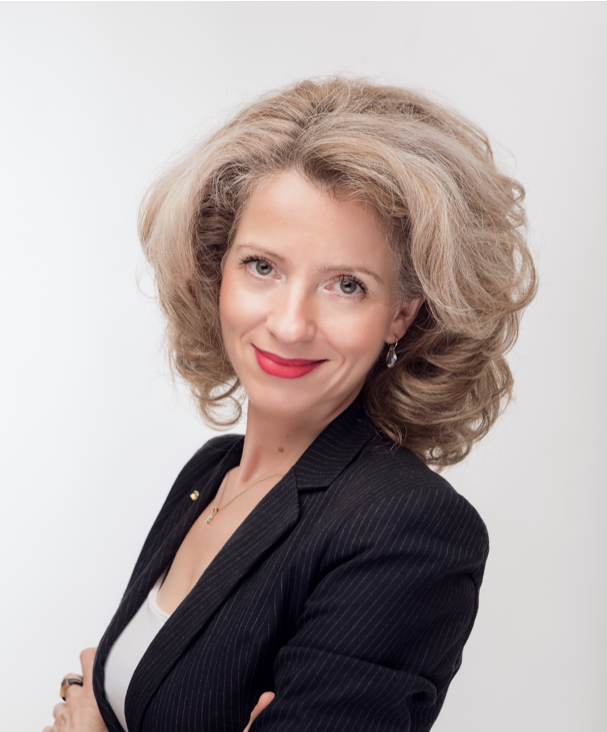 Dr n. med. Aleksandra Palatyńska – Ulatowska Kierownik Zakładu Endodoncji Uniwersytetu Medycznego w ŁodziUkończyła z wyróżnieniem studia i otrzymała tytuł doktora nauk medycznych w dziedzinie stomatologii na uniwersytecie medycznym w Łodzi. Jest specjalistą stomatologii zachowawczej i endodoncji oraz pracownikiem naukowo-dydaktycznym pełniącym obecnie funkcję kierownika Zakładu Endodoncji Uniwersytetu Medycznego w Łodzi. Wieloletni wykładowca, koordynator ds. studiów w języku angielskim na kierunku lekarsko-dentystycznym, laureatka tytułu Nauczyciela Roku 2015. Szkoleniowiec, członek rad naukowych konferencji endodontycznych, autorka prac naukowych, aktywny członek European Society of Endodontology oraz Polskiego Towarzystwa Endodontycznego.
W latach 2006-2014 członek zarządu, a od roku 2014 członek komisji rewizyjnej Polskiego Towarzystwa Stomatologicznego o/Łódź. Od 2002 r. prowadzi prywatną praktykę stomatologiczną. Obszarem szczególnych zainteresowań są zagadnienia patologii tkanek okołowierzchołkowych, aspekty leczenia biologicznego z wykorzystaniem materiałów bioceramicznych a także strategie dezynfekcji i instrumentacji stosowane w endodoncji. 